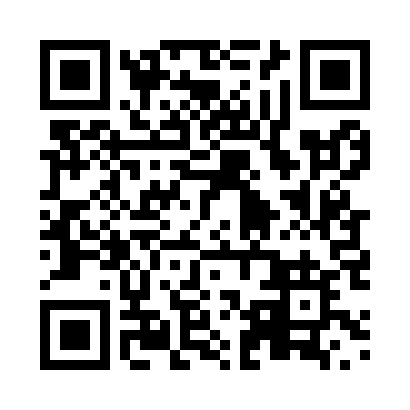 Prayer times for Hope River, Prince Edward Island, CanadaMon 1 Jul 2024 - Wed 31 Jul 2024High Latitude Method: Angle Based RulePrayer Calculation Method: Islamic Society of North AmericaAsar Calculation Method: HanafiPrayer times provided by https://www.salahtimes.comDateDayFajrSunriseDhuhrAsrMaghribIsha1Mon3:225:251:186:439:1011:132Tue3:235:261:186:439:0911:123Wed3:245:271:186:429:0911:114Thu3:255:271:186:429:0911:105Fri3:275:281:186:429:0811:096Sat3:285:291:196:429:0811:097Sun3:295:301:196:429:0811:088Mon3:315:301:196:429:0711:069Tue3:325:311:196:429:0611:0510Wed3:335:321:196:419:0611:0411Thu3:355:331:196:419:0511:0312Fri3:365:341:196:419:0511:0213Sat3:385:351:196:409:0411:0014Sun3:395:361:206:409:0310:5915Mon3:415:371:206:409:0210:5716Tue3:435:381:206:399:0210:5617Wed3:445:391:206:399:0110:5418Thu3:465:401:206:389:0010:5319Fri3:485:411:206:388:5910:5120Sat3:505:421:206:378:5810:5021Sun3:515:431:206:378:5710:4822Mon3:535:441:206:368:5610:4623Tue3:555:451:206:368:5510:4424Wed3:575:461:206:358:5410:4325Thu3:585:471:206:348:5310:4126Fri4:005:481:206:348:5110:3927Sat4:025:501:206:338:5010:3728Sun4:045:511:206:328:4910:3529Mon4:065:521:206:318:4810:3330Tue4:085:531:206:318:4610:3131Wed4:105:541:206:308:4510:29